H L Á Š E N Í   M Í S T N Í H O   R O Z H L A S U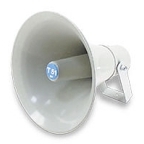  PÁTEK – 8. 1. 2021Milí spoluobčané.Přejeme vám hezký den. Vyslechněte hlášení.Svozová firma oznamuje, že první svoz papíru a plastů v letošním roce proběhne dnes 8. ledna a následně co 14 dní.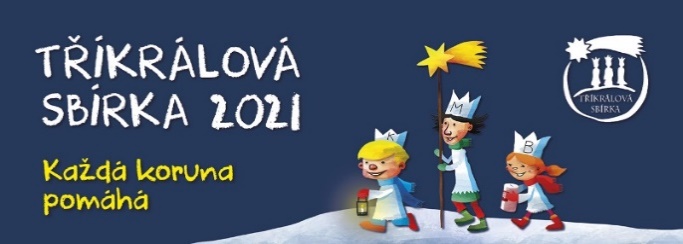 V termínu od 1. do 24. ledna bude probíhat Tříkrálová sbírka 2021 netradičně. Tříkráloví koledníci vás letos z důvodu pandemie a vládních opatření nenavštíví, ale přispět můžete následovně:- bankovním převodem na sbírkový účet Charity        Olomouc- do online kasičky na webu www.trikralovasbirka.cz- zasláním dárcovské SMS na číslo: 87 777 – cena jedné SMS je 30, 60, nebo 90 Kč - osobně do pokladniček, které jsou umístěny v naší obci: na Obecním úřadě, na Poště Partner, v Potravinách na sídlišti a Na Dolní a v Drogérii u paní   Dosoudilové.Bezkontaktně můžete přispívat až do 30. 4. 2021.Děkujeme za vaše finanční dary, které pomůžou lidem v nouzi!Žádáme občany, aby vyhozené vánoční stromky nedávali do popelnic, ale odložili je vedle popelnice. Obecní zaměstnanci je budou svážet a likvidovat. Hospůdka U Kozlíka vám v sobotu 16. ledna přichystá HOVĚZÍ TATARÁK – cena porce je 110,- Kč. Výdejní okénko bude otevřeno od 15.00 do 18.00 hodin. Objednávky se přijímají do 13. ledna na tel. čísle: 723 317 346.Obecní ples v Přáslavicích plánovaný na sobotu 30. 1. 2021 se z důvodů pandemie a vládních opatření překládá na březen, a to na sobotu 20. 3. 2021.OTEVÍRACÍ DOBA:- Pošta Partner Přáslavice – v běžném režimu. - Obecní úřad po dobu nouzového stavu pro veřejnost pouze: 						v pondělí 		od 12.00 	do 17.00 hodin 		ve středu 		od 7.00 	do 12.00 hodin.- Sběrný dvůr je „v zimním provozu“ otevřený pouze: 		ve středu 		od 15.00 	do 17.00 hodin 		v sobotu 		od 9.00 	do 11.00 hodin.- Tělocvičny jsou od pátku 18. prosince U Z A V Ř E N Y!- Obecní knihovna: pondělí a středa, 17.00 – 19.00 hodin přes „výdejní okénko“. 